ANEXO VFormulário de SOLICITAÇÃO DE Renovação de Bolsa de Estudo para NovA Etapa de EnsinoDAS ESCOLAS DE EDUCAÇÃO BÁSICA E/OU PROFISSIONAL DA FURI/URI, PARA O PERÍODO LETIVO ________, CONCEDIDA ATRAVÉS DO EDITAL ______/________, REGISTRADO E PUBLICADO EM ____/____/________1. Das informações do BolsistaNome: ____________________________________________________________________________________CPF nº :__________________________ RG nº: ________________________  Órgão Expedidor: ___________Endereço Residencial: ________________________________________________________________________Bairro: _________________________ Cidade: __________________________________ Estado: __________Fone Residencial: __________________ Celular: __________________Nome e CPF dos Pais ou Responsável: _________________________________________________________       __________________________________________________________2. Das informações da Bolsa de EstudoData da assinatura do Termo de Concessão de Bolsa de Estudo: _____________________________________Modalidade de Bolsa de Estudo:          (   ) Integral (100%)          (   ) Parcial de 50%      Nome da Escola de Educação Básica e/ou Profissional da FuRI/URI: ___________________________________Etapa de Ensino:  ___________________________________________________________________________Nível ou Ano:  ______________________________________________________________________________3. INFORMAÇÕES DO perfil socioeconômicoNome dos membros do Grupo                     Parentesco        Data de               Ocupação/Profissão             Familiar (incluindo o candidato)                                             Nascimento                                                        __________________________________     ___________     ____________     ___________________________________________________________     ___________     ____________     ___________________________________________________________     ___________     ____________     ___________________________________________________________     ___________     ____________     ___________________________________________________________     ___________     ____________     ___________________________________________________________     ___________     ____________     ___________________________________________________________     ___________     ____________     ___________________________________________________________     ___________     ____________     ___________________________________________________________     ___________     ____________     ___________________________________________________________     ___________     ____________     _________________________Total de membros do Grupo Familiar: ____________________   Soma dos rendimentos brutos auferidos por todos os membros do grupo familiar, a que pertence o candidato, levando-se em conta, no mínimo, os três meses anteriores ao seu comparecimento para aferição das informações, de acordo com o que prevê o Inciso I, do § 1º, do Art. 12, da Portaria Normativa MEC 15/2017: R$__________.Obs: Para a soma dos rendimentos brutos auferidos por todos os membros do grupo familiar leva-se em conta, obrigatoriamente, o que prevê o § 2º e o § 3º, do Art. 12, da Portaria Normativa MEC 15/2017. Média mensal dos rendimentos brutos apurados no item anterior, de acordo com o que prevê o Inciso II, do § 1º, do Art. 12, da Portaria Normativa MEC 15/2017: R$ ___________________.Renda familiar bruta mensal per capita, de acordo com o que prevê o Inciso III, do § 1º, do Art. 12, da Portaria Normativa MEC 15/2017: R$ ___________________.Condições de moradia: (   ) Própria/Cedida (   ) Alugada/Financiada. Valor R$ ___________________________Doença crônica no Grupo Familiar? (   ) Não   (   ) Sim. Qual? ________________________________________Há outro membro do grupo familiar estudando em escola pública?  (   ) Não   (   ) SimHá outro membro do grupo familiar estudando em escola privada?  (   ) Não   (   ) SimO candidato utiliza Transporte Coletivo Urbano:   (   ) Não    (   ) Sim. Valor R$ ___________________________Local e data:____________________________________________            Assinatura do Bolsista ou do Responsável Legal: __________________________________________Recebido em ____/____/_______.                                           _____________________________________                                                                                                   Setor de Atendimento ao Estudante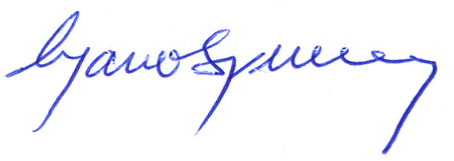 